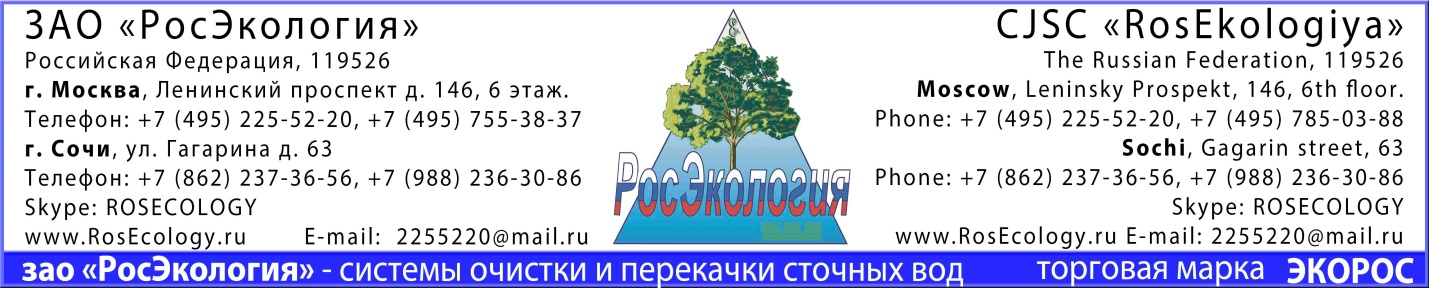 ОПРОСНЫЙ ЛИСТ НА СОРБЦИОННЫЙ ФИЛЬТР ДООЧИСТКИ.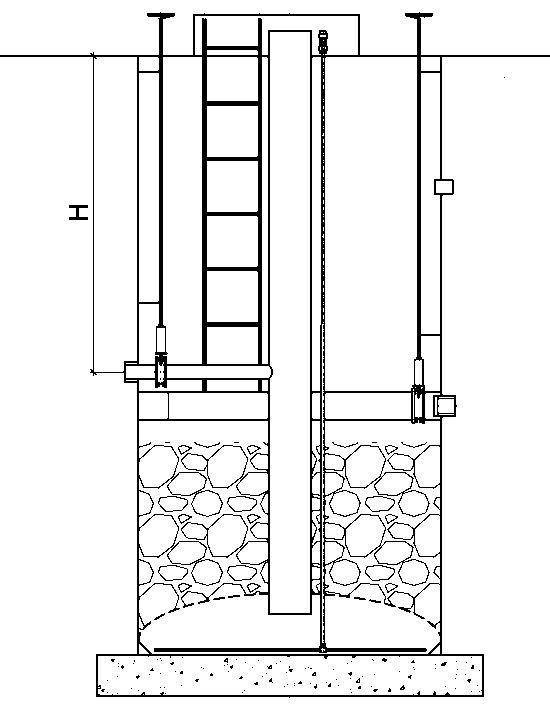 ОСНОВНЫЕ ДАННЫЕСВЕДЕНИЯ О КАЧЕСТВЕ ИСХОДНОЙ И ОЧИЩЕННОЙ СТОЧНОЙ ВОДЫОСОБЫЕ ТРЕБОВАНИЯ*______________________________________________________________________________________________________* Если проект не предъявляет особых требований камера изготавливается в соответствии опросного листа/ Дата «______________» 20___г.                                  подпись клиента_____________________http://www.rosecology.ru - сорбционные фильтрыЗаказчик:Адрес объекта:Контактное лицо:Телефон/Факс/E-mail:Расчетный расход сточной воды на доочистку, л/с:Глубина подводящего коллектора (по оси трубы) Н, мм:Утепление, м:Глубина промерзания грунта, м:Максимальный уровень грунтовых вод, м:Взвешенные вещества:на входе, мг/лна выходе, мг/лНефтепродукты:на входе, мг/лна выходе, мг/л